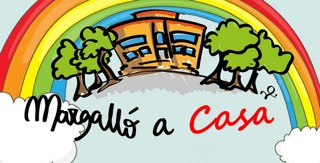 MEDI I CATALÀL’APARELL LOCOMOTORA continuació, trobareu la informació que cal consultar i aprendre per poder fer les activitats proposades per aquesta setmana.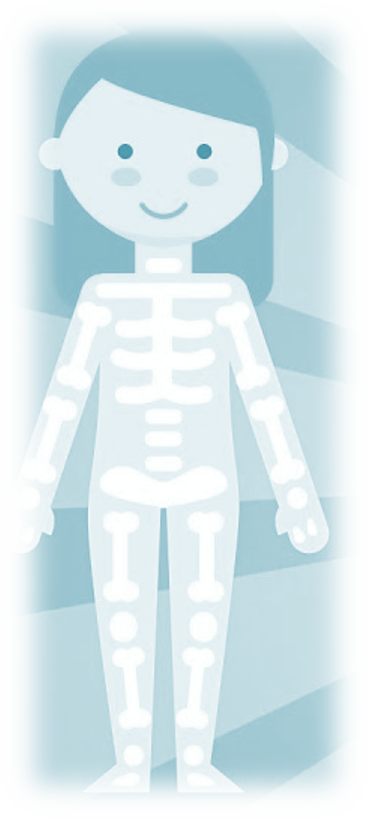 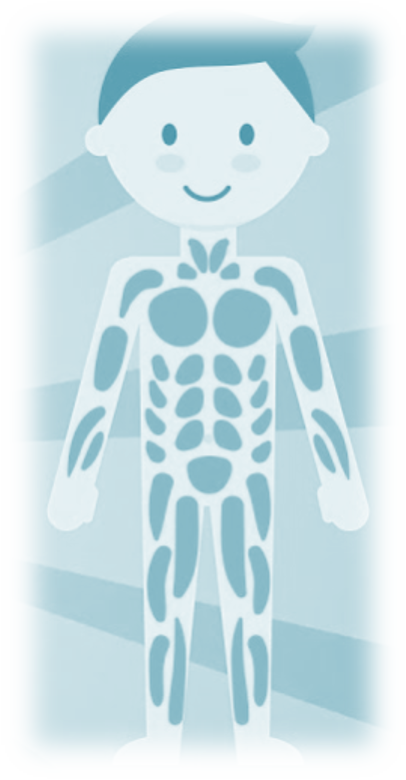 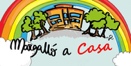 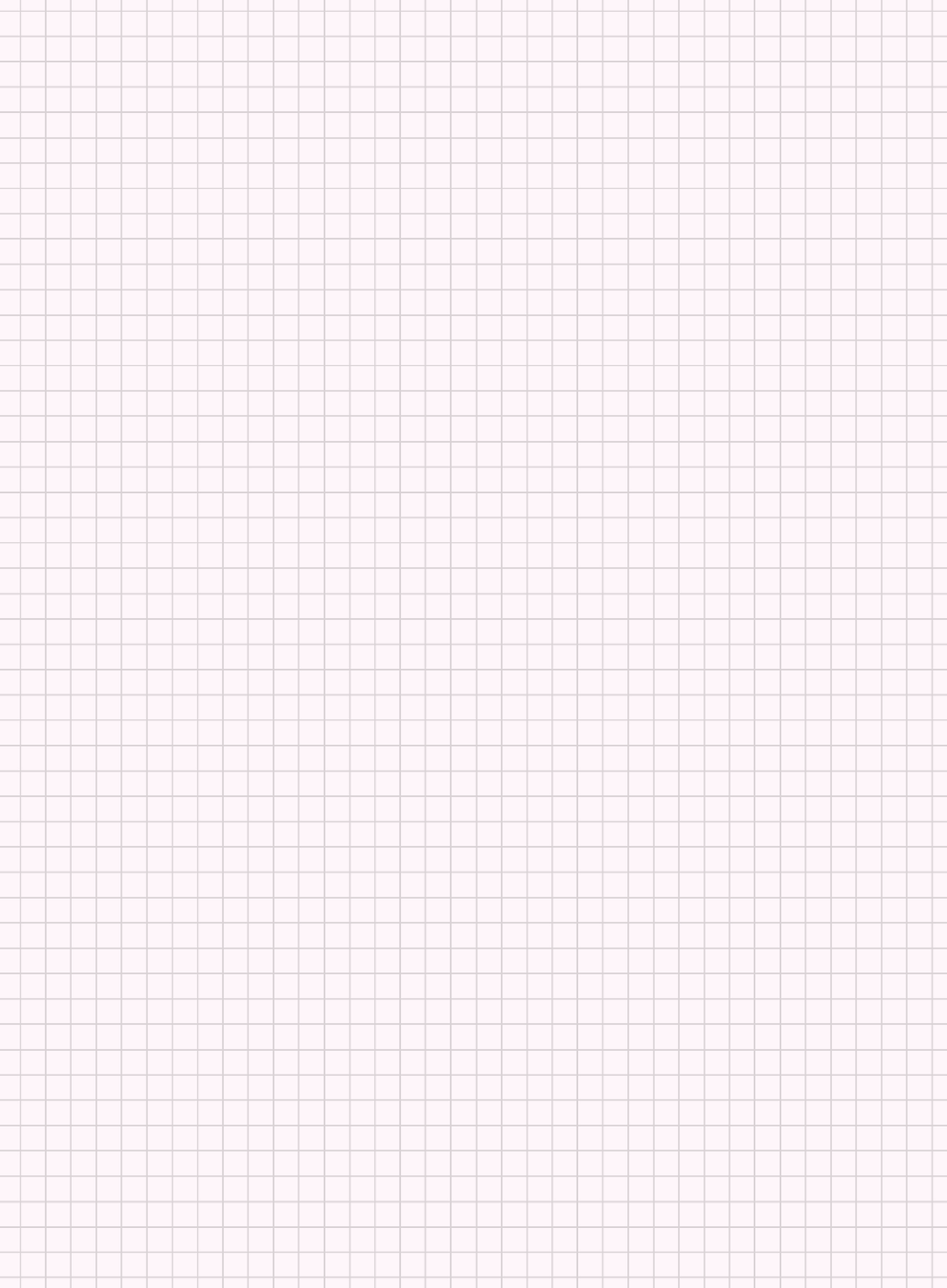 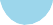 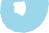 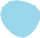 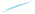 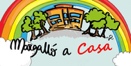 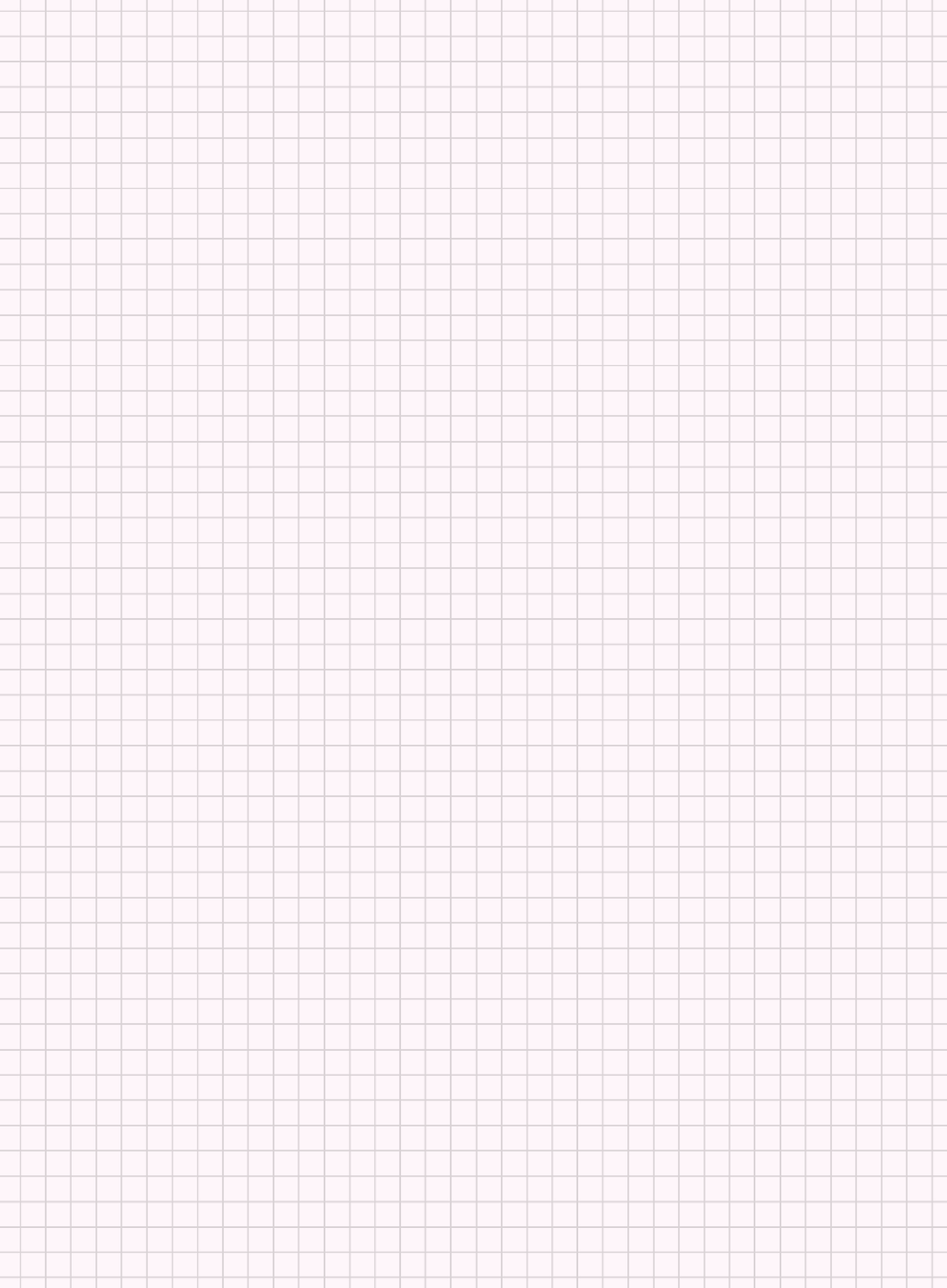 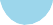 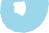 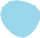 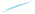 L ' A P A R E L L L O C O M O T O RELS OSSOS, ELS MÚSCULS I L E S	A R T IC U L A C IO N STercer de Primària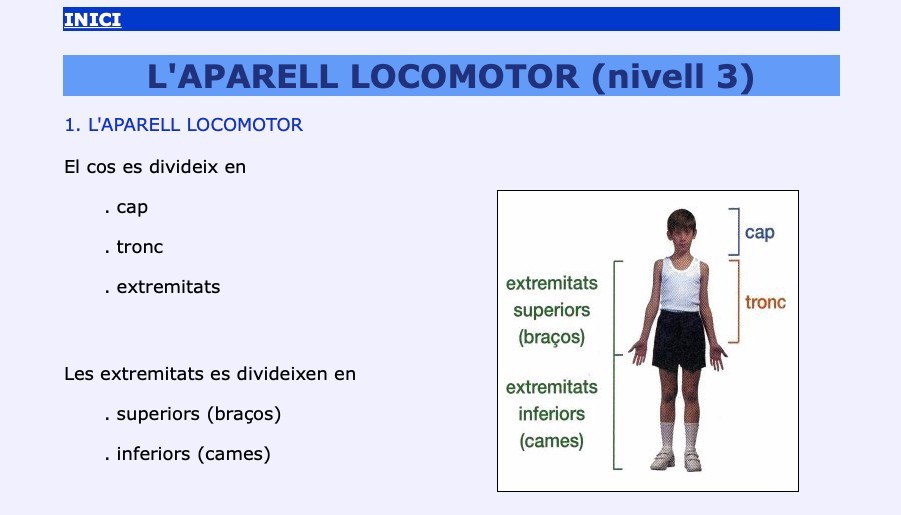 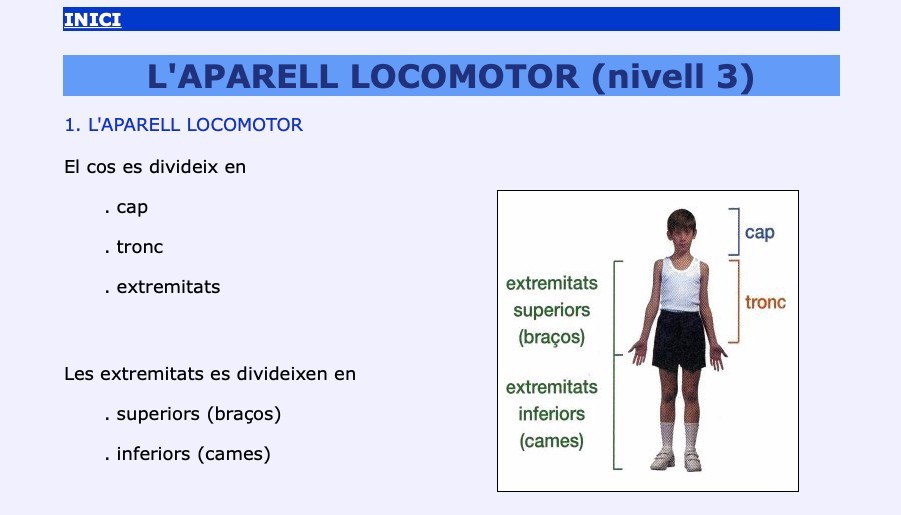 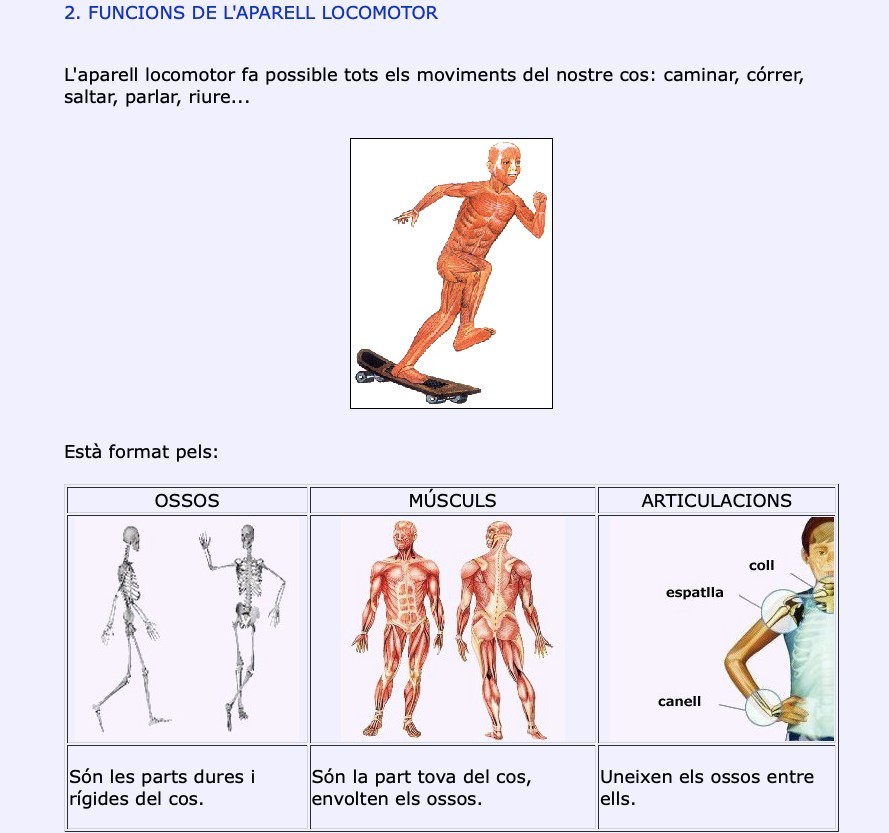 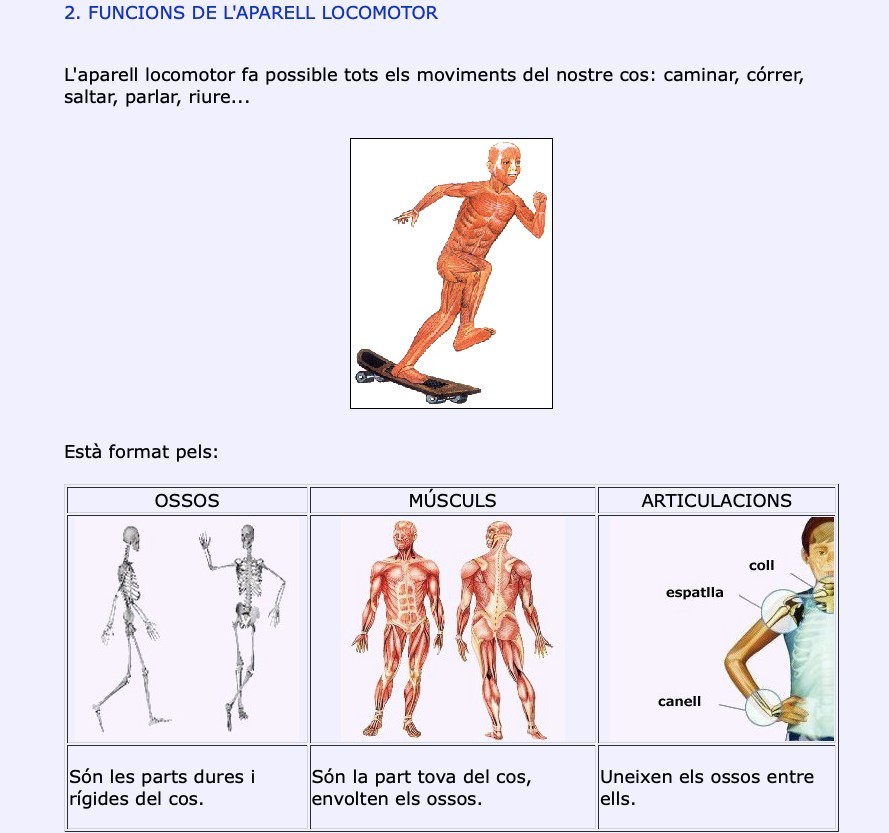 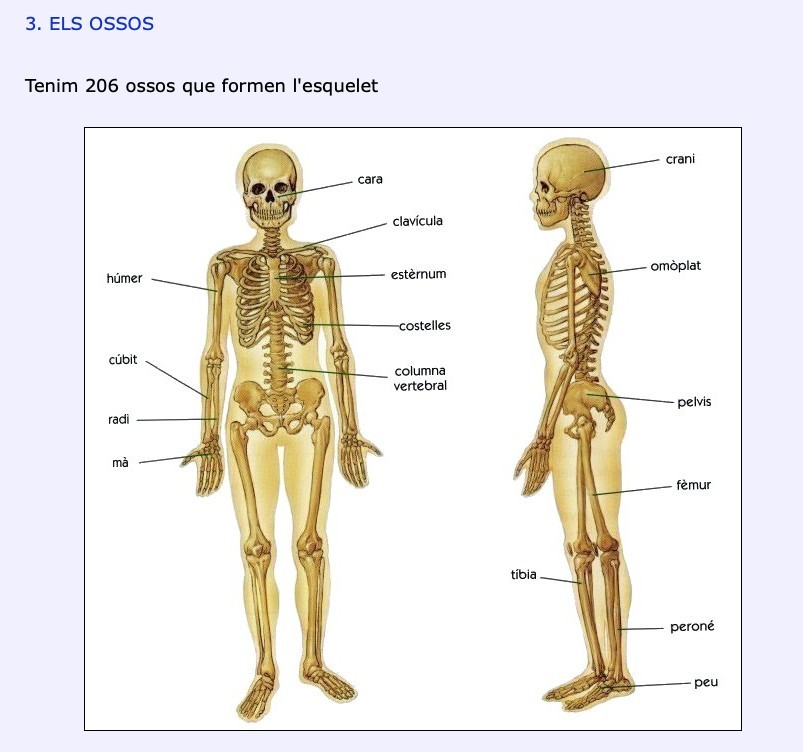 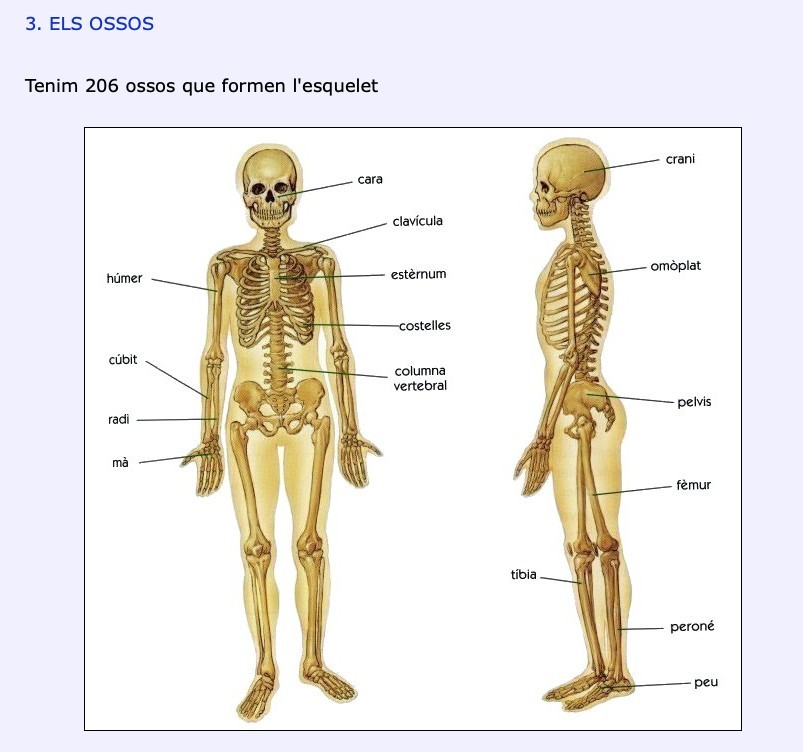 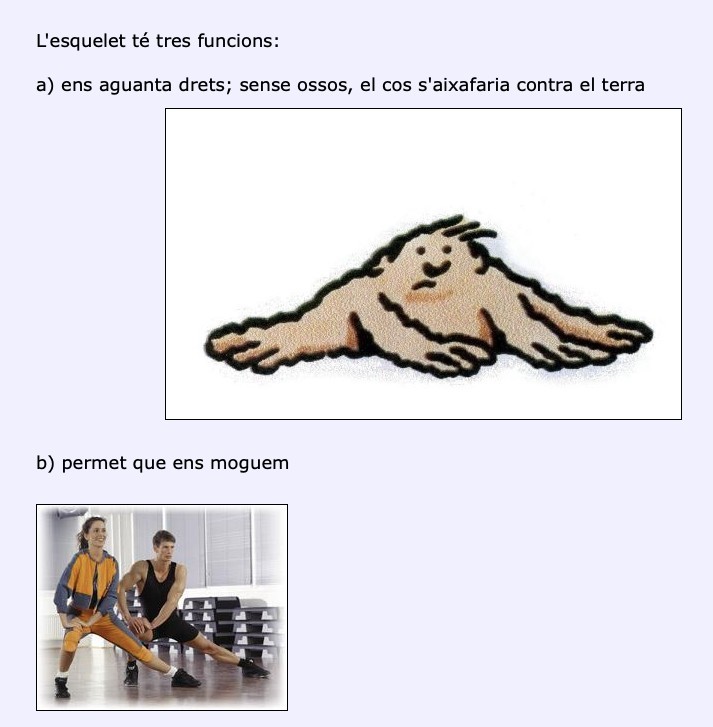 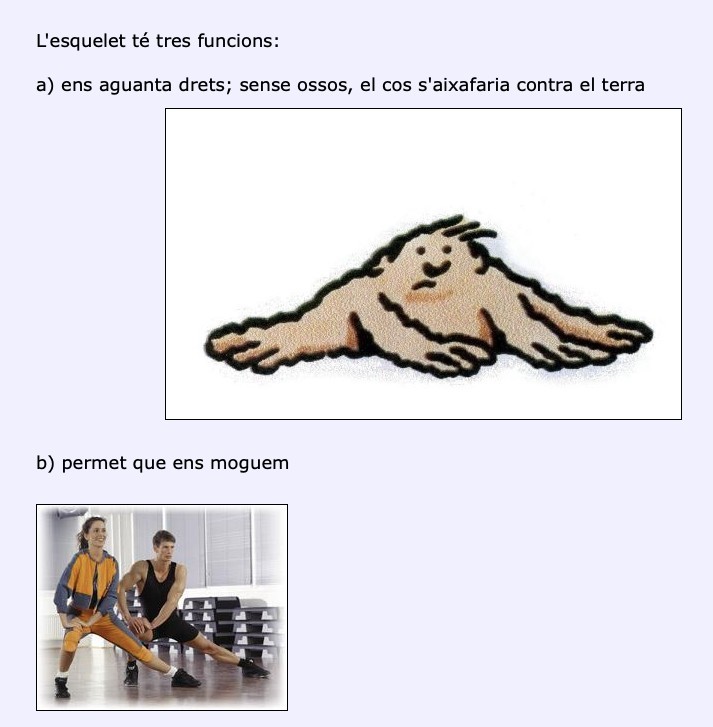 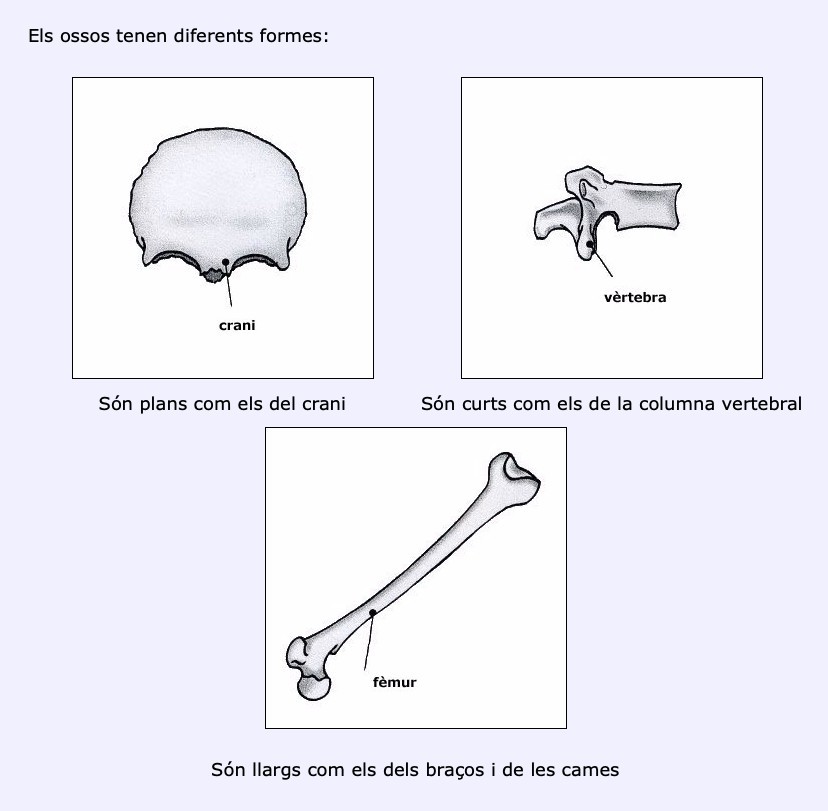 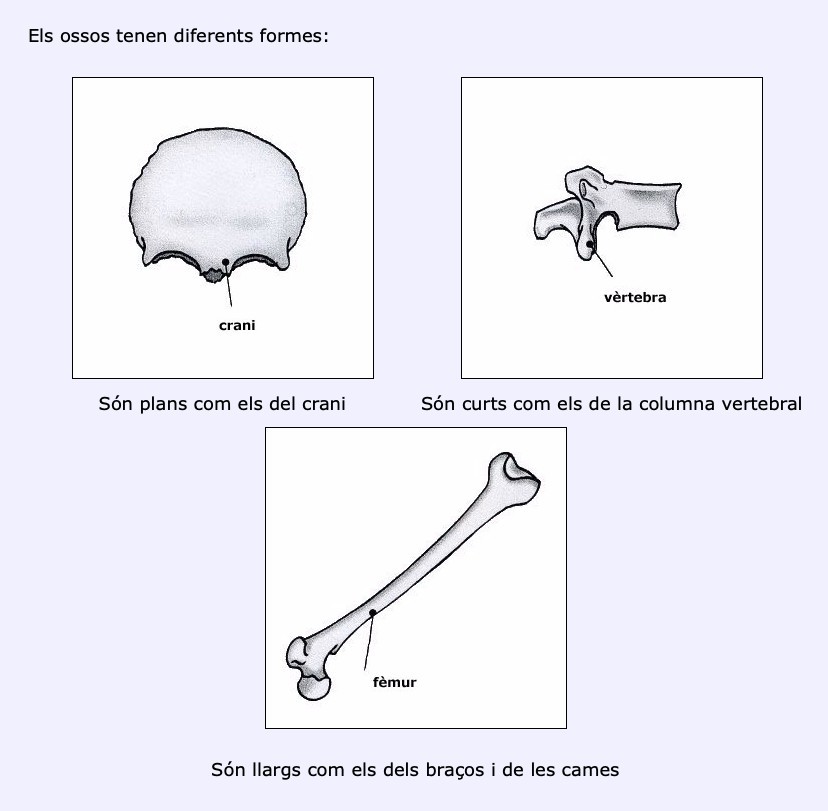 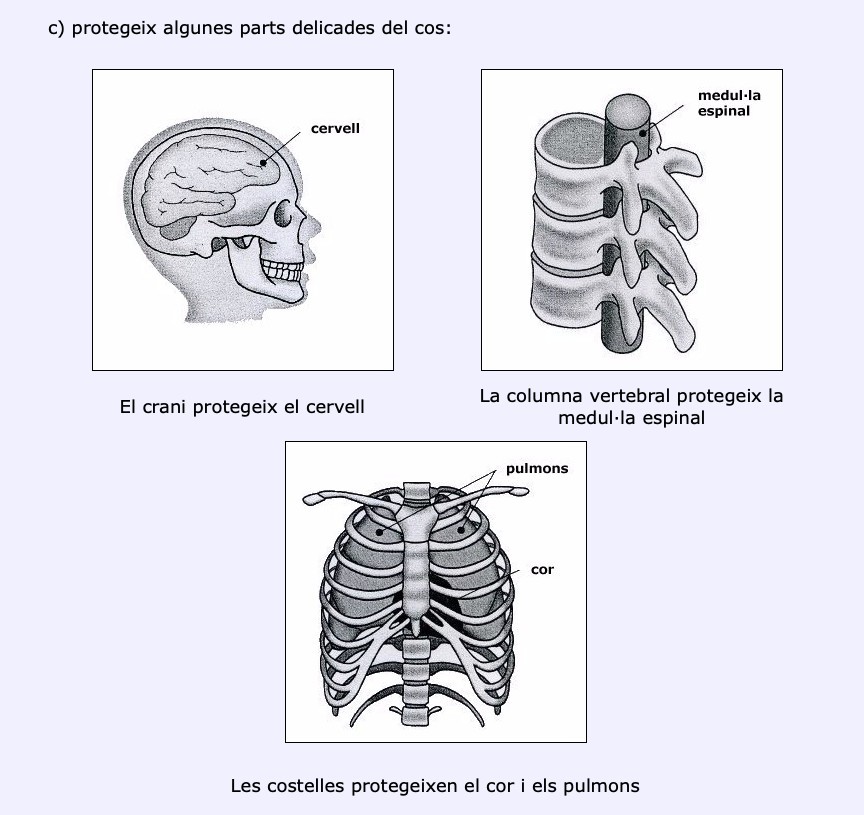 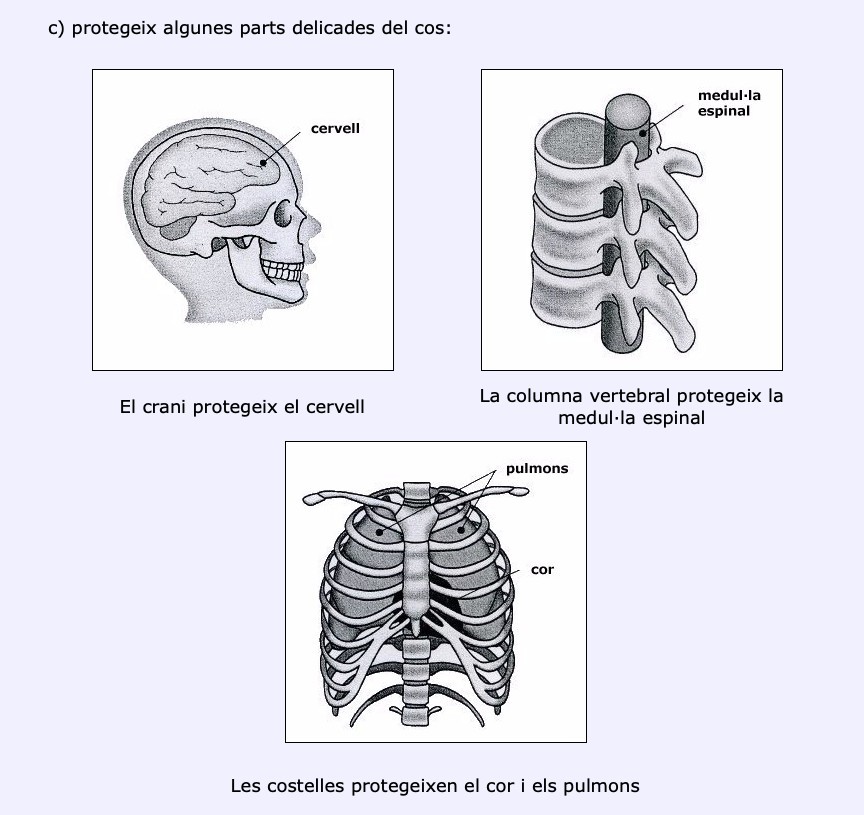 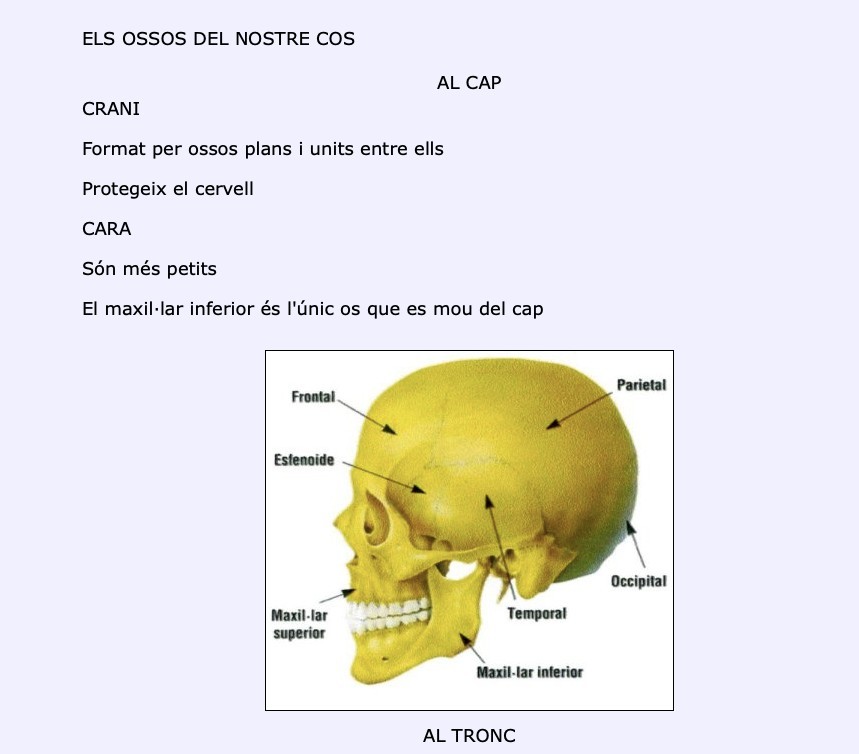 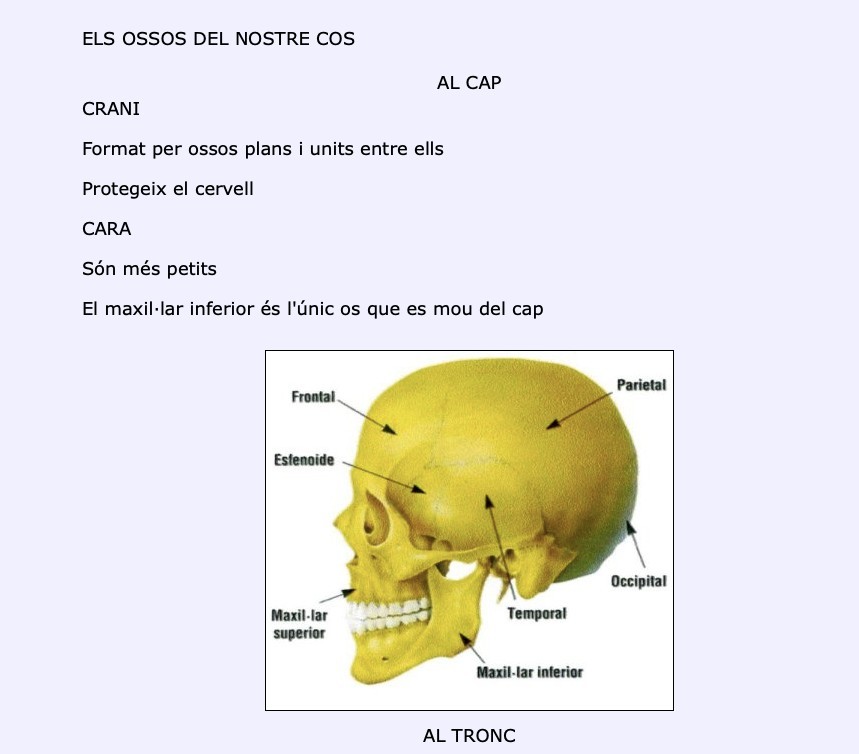 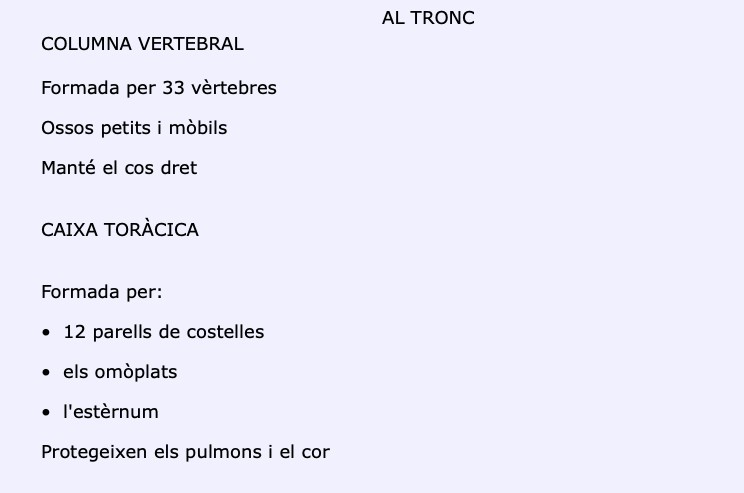 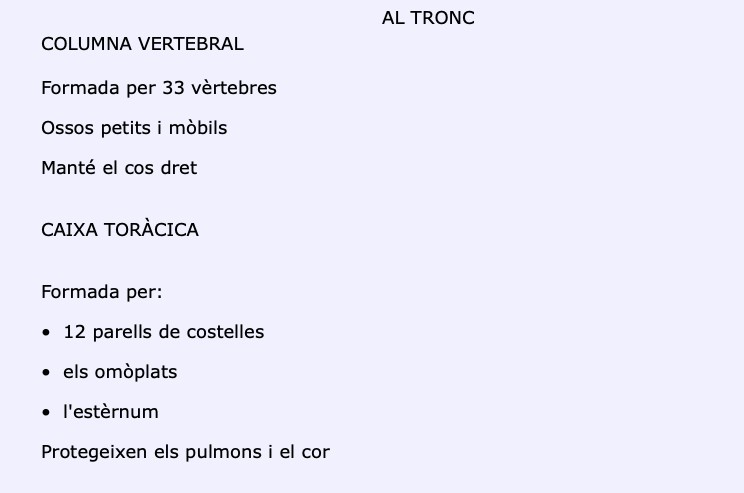 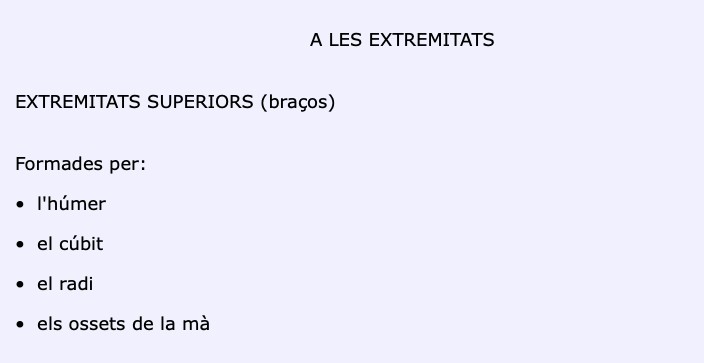 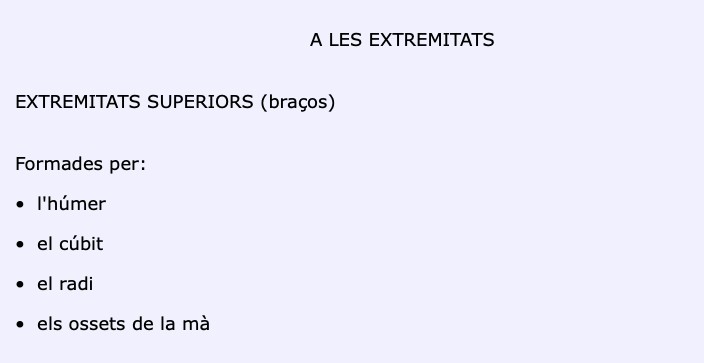 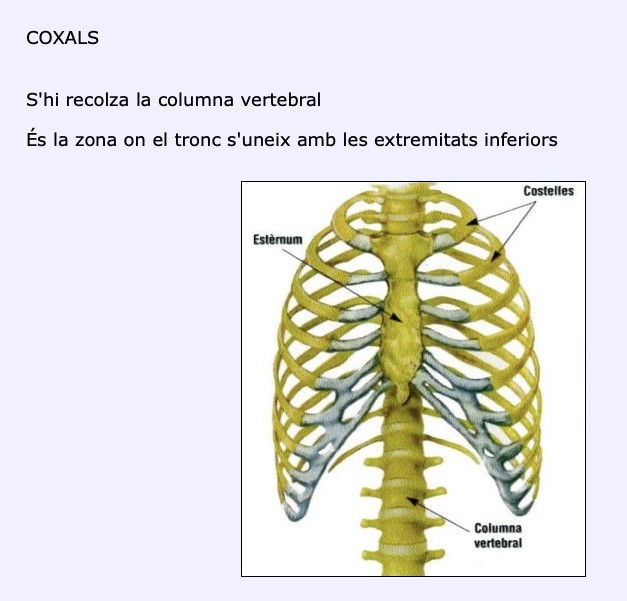 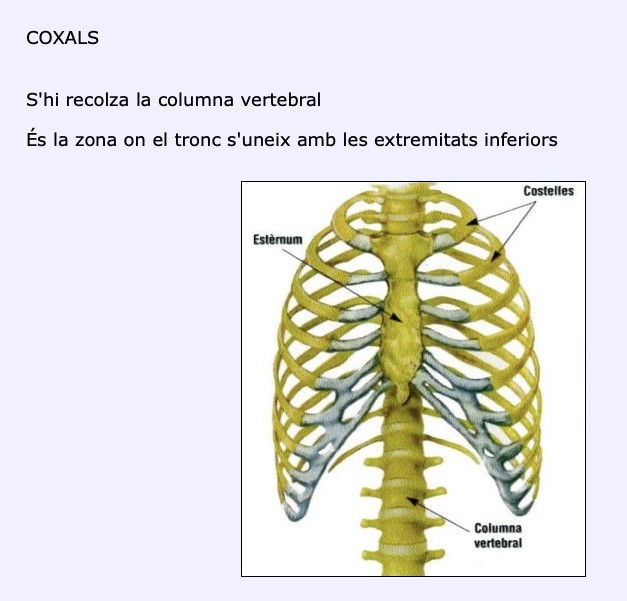 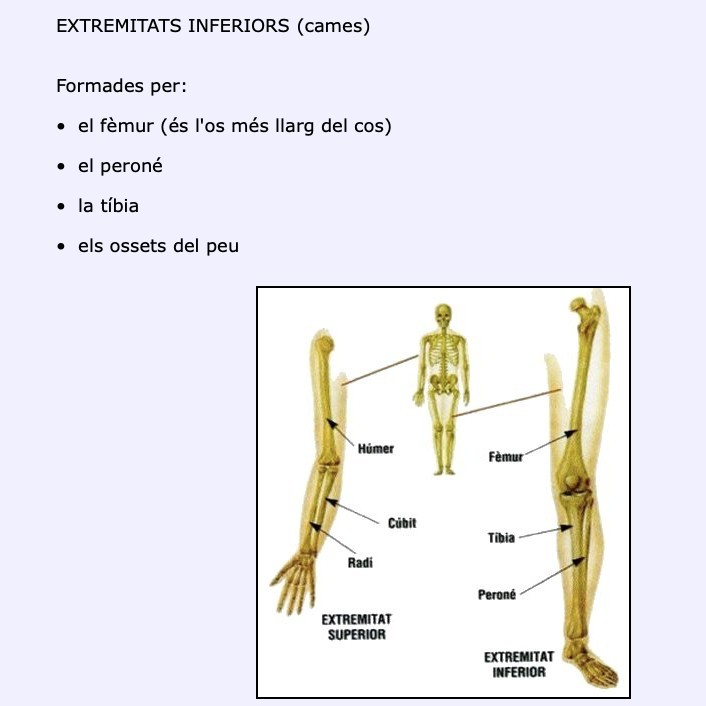 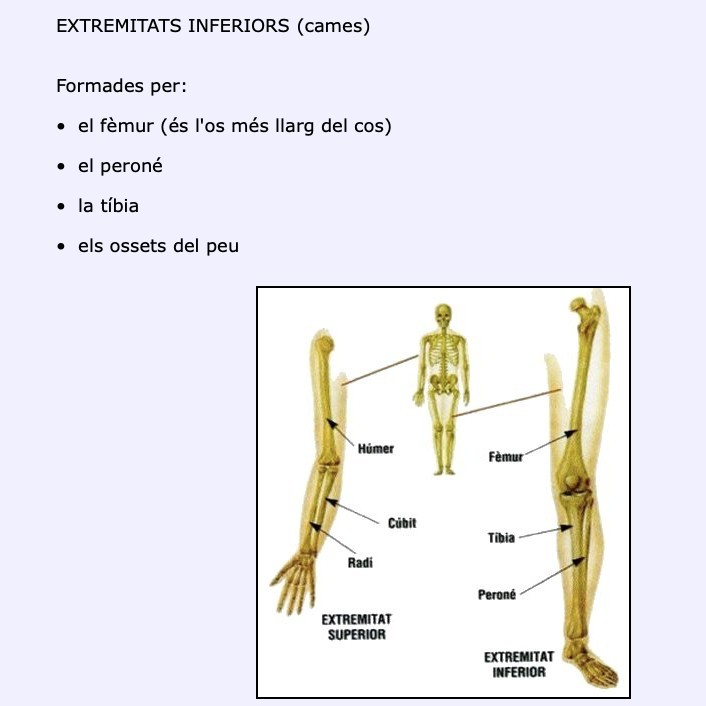 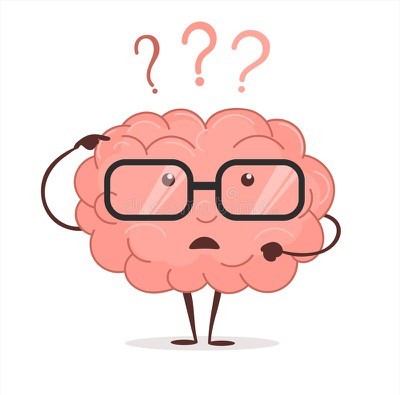 L’APARELL LOCOMOTORACTIVITATSEscriu els noms de les parts del cos on correspon: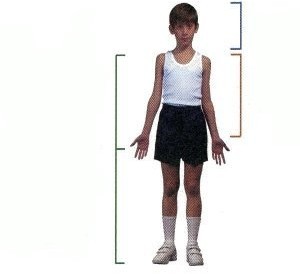 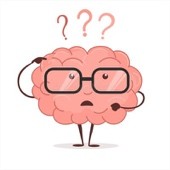 Completa les frases:L’aparell locomotor està format pels 	, els  	i les 	.Els ossos són les parts del cos 	i	.Els músculs són la part del cos 	.Les articulacions uneixen els 	.Relaciona amb fletxes i completa les frases:Els ossos del cap són  	Les vèrtebres són ossos  	Els ossos de les extremitats són  	2Què passaria si no tinguéssim ossos? Dibuixa a sota com seríem sense esquelet.3Escriu els noms dels ossos de l’esquelet: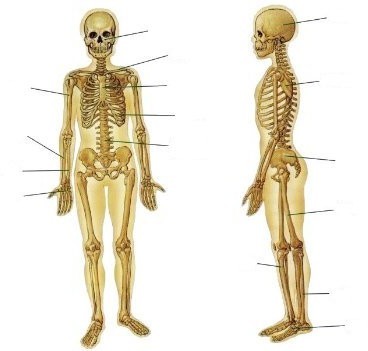 Completa les frases:El crani protegeix el 	.La columna vertebral protegeix la 	.Les 	protegeixen el cor i els 	.4Escriu els noms dels ossos del tronc: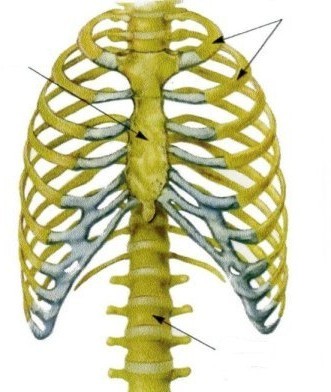 Busca i escriu el nom de 10 ossos del cos:1-	 	2-	 	3-	 	4-	 	5-	 	6-	 	7-	 	8-	 	9-	 	10-	 	5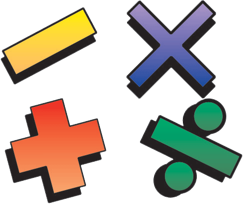 MATEMÀTIQUESDATA:	NOM:Per Carnestoltes hem de fer un total de 256 disfresses. Cada disfressa té dues orelles i quatre polseres. Quantes orelles haurén de retallar entre tots ? Y quantes polseres haurem de fer?RESPOSTA:  	Hem anat a comprar a la papereria 4 llibretes de 150 fulls de quadrícula de tres euros cadascuna i 2 bolígrafs blaus de mig euro cadacun. Quant hem pagat de tot?RESPOSTA:  	Un rectangle mesura 5 cm de llarg i 2 cm d’ample. Quant mesura la suma de tots els seus costats?RESPOSTA:  	En un circuit de bicicletes, Pep ha recorregut 1.786 metres i Ana 1.812 metres. Quants metres ha recorregut Ana més que Pep?RESPOSTA:  	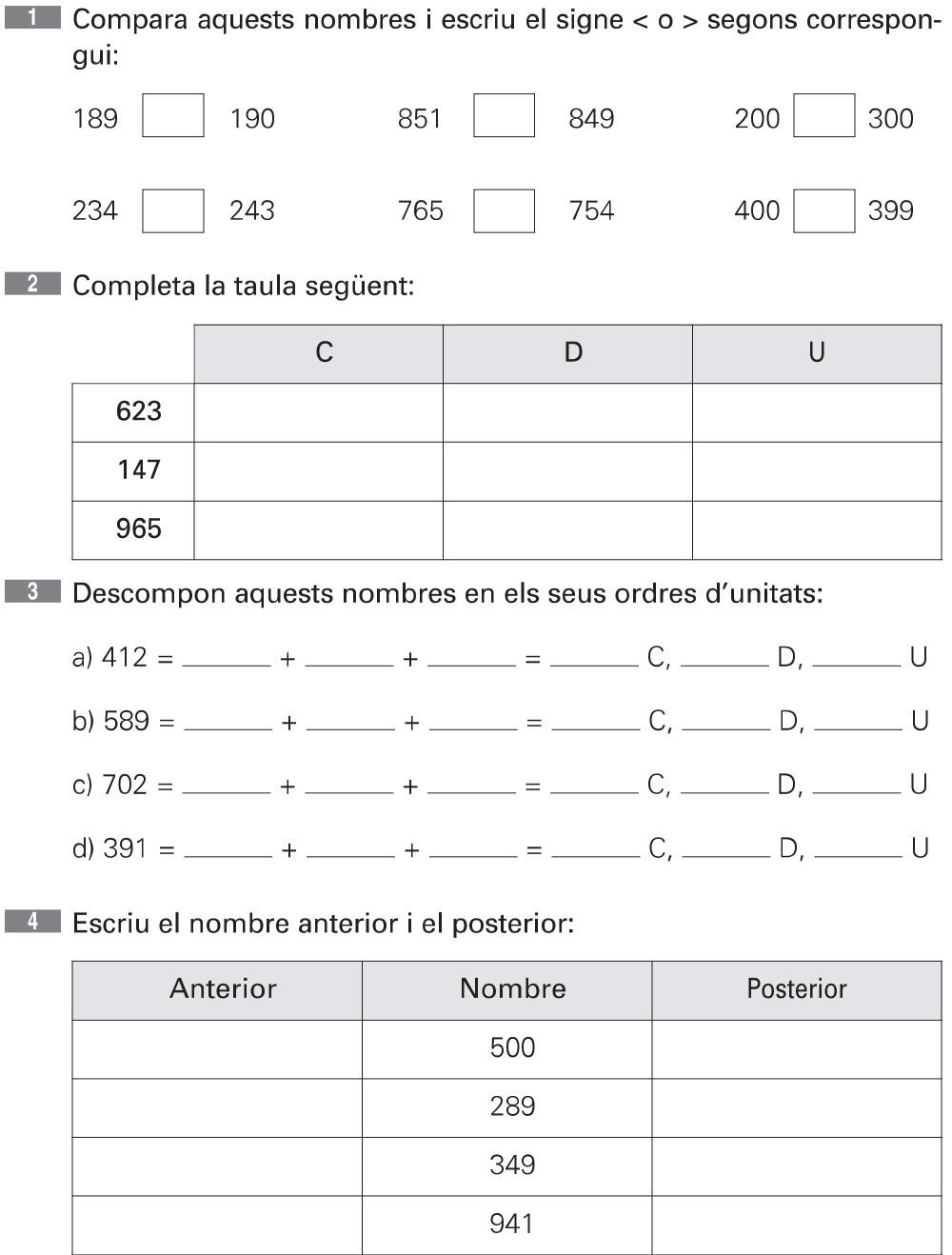 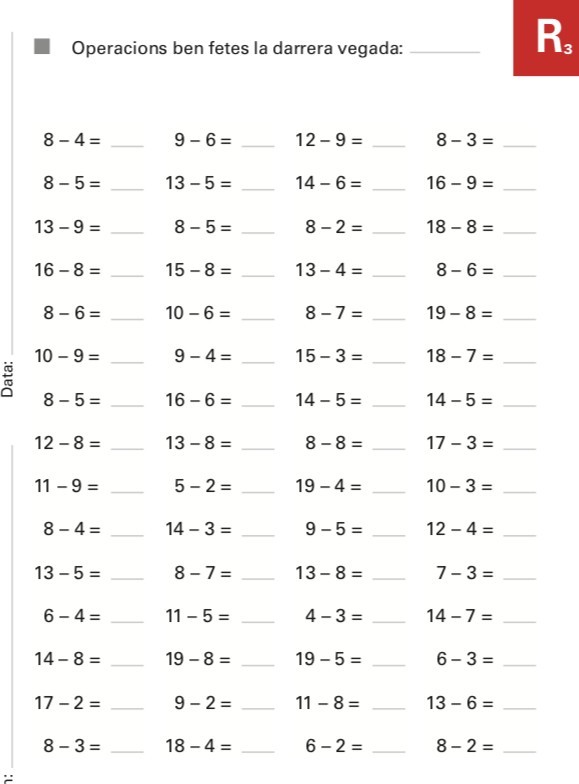 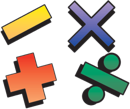 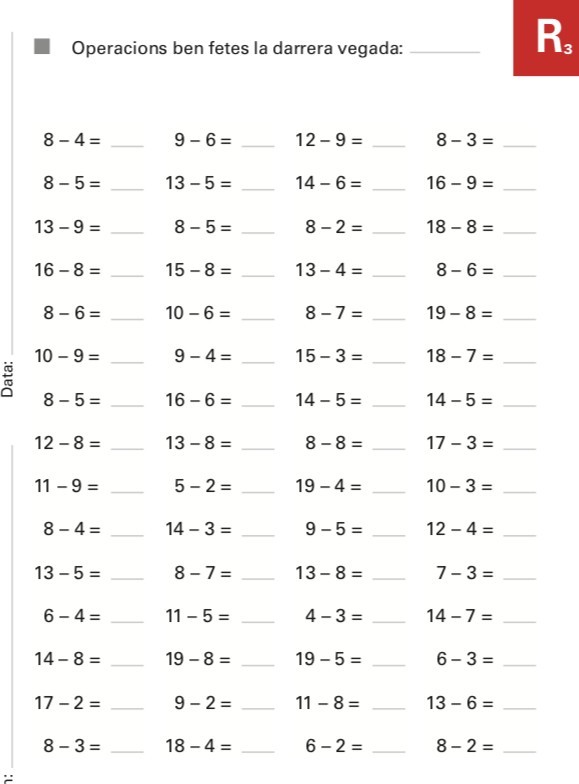 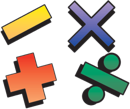 Nom:	Data:884x	4525x	5165x	6743x	99803x	85577x	33517x	21686x	7Relaciona: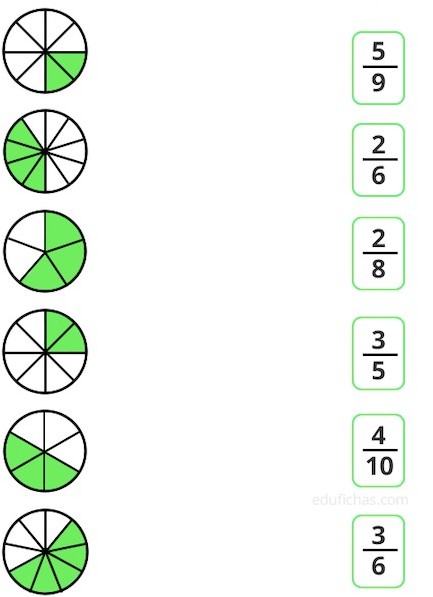 DATA:	NOM:La pel.lícula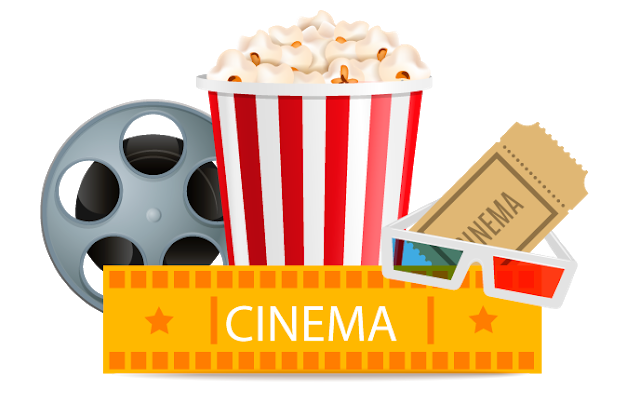 8.3.10 Dolça 4 ComentarisAquesta setmana un enigma de lògica molt senzillet.El meu amic Artur, molt aficionat al cinema, va descobrir que una pel·lícula de por durava una hora i vint minuts els dies parells, i només vuitanta minuts els dies senars.Quina deu ser la causa?MÚSICA:Aquesta setmana tornarem a treballar amb el diari musical. El tema d’aquesta setmana són els concerts, i heu de respondre aquestes preguntes:Has vist algun concert per alguna xarxa social aquests dies? Per exemple, hi ha cantants que han fet “directes” a Instagram. Si és que sí, de qui era el concert? T’ha agradat?Has anat alguna vegada a algun concert? Si és que sí, explica a quin. Ens el recomanes?Quan tot això passi, a quin concert t’agradaria anar?I per acabar, una suggerència. Si vols, pots buscar concerts a YouTube, hi ha molts vídeos de concerts gravats i pots posar-te algun del teu cantant o grup preferit per cantar o ballar a casa.Podeu enviar-me les preguntes contestades al correu d’aula indicant a l’assumpte MÚSICA i el vostre nom.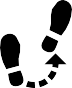 EDUCACIÓ FÍSICA:Som conscients que no tothom disposa de molt espai a casa, igual que no de tot el material; és aquí on hem d’intentar ser creatius. És molt important que cada dia es faci una miqueta d’exercici. Aquests exercicis els combinarem en diferents rutines: Estiraments, Coreografies, Ioga, Exercicis de força, Exercicis de precisió (maneig d’objectes), sempre podem deixar anar la creativitat i crear algún repte que impliqui alguna dificultat física.Totes aquestes propostes s’aniran penjant al Bloc d’educació Física creat a la Web de l’escola:https://agora.xtec.cat/ceipmargallo/bloc-deducacio-fisica/Per aquesta setmana s’han penjat una sèrie d’exercicis cardiovasculars a través de rutines d’aeròbic. La idea és que pugueu realitzar algunes de les rutines tres dies al llarg de la setmana.I que al llarg de la setmana, després d’haver practicat una miqueta, sigueu capaços de portar el repte que se us presente: muntar la vostra pròpia rutina.RETORNAR AL LLARG DE LA SETMANA : Enviar vídeo del repte al correu d’aula amb l’assumpte: “Educació Física Repte Aeròbic ” Recordeu que aquest repte el teníem penjat ja la setmana passada!! Els qui no vau tenir temps la setmana anterior teniu un aquests dies per enviar les vostres rutines.-VOLUNTARI: Fer-se fotografies, gravar-se i penjar a les xarxes socials amb el hashtag#jomargallodesdecasa #repteaeròbic #aeròbicmargalló